is thankful for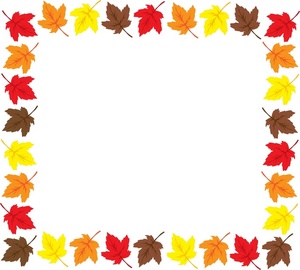 